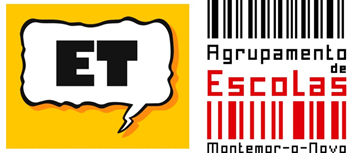 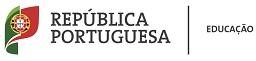 Escola Básica S. João de Deus de Montemor-o-Novo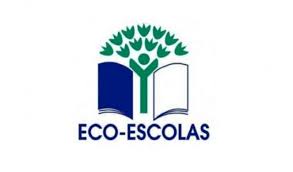 A nossa Horta BioCustos previstosPara a concretização do projeto foi orçamentada uma verba de 300 euros para compra de: - Algumas ferramentas; - Produtos agrícolas (sementes, plantas…);- Mangueiras de rega gota a gota e acessórios;Outras formas de financiamento previstas Fundos da escola; Doações de Parceiros, Famílias, Professores e Animador Sociocultural;Recursos humanos Alunos;  Professoras;  Animador Sociocultural; Assistentes operacionais;  Pais/Avós/ Encarregados de Educação
Parcerias Câmara Municipal de Montemor-o-Novo
Calendarização Ano letivo 2021/2022